ПРАВИТЕЛЬСТВО АЛТАЙСКОГО КРАЯПОСТАНОВЛЕНИЕот 11 октября 2017 г. N 364О НЕКОТОРЫХ ВОПРОСАХ ОБЕСПЕЧЕНИЯ ПРОТИВОДЕЙСТВИЯ КОРРУПЦИИВ АЛТАЙСКОМ КРАЕВ соответствии со статьей 8 Федерального закона от 25.12.2008 N 273-ФЗ "О противодействии коррупции", Указом Президента Российской Федерации от 21.09.2009 N 1065 "О проверке достоверности и полноты сведений, представляемых гражданами, претендующими на замещение должностей федеральной государственной службы, и федеральными государственными служащими, и соблюдения федеральными государственными служащими требований к служебному поведению", статьей 19 Федерального закона от 27.07.2004 N 79-ФЗ "О государственной гражданской службе в Российской Федерации", Указом Президента Российской Федерации от 01.07.2010 N 821 "О комиссиях по соблюдению требований к служебному поведению федеральных государственных служащих и урегулированию конфликта интересов" Правительство Алтайского края постановляет:1. Утвердить прилагаемое Положение о проверке соблюдения в органах исполнительной власти Алтайского края требований, ограничений и запретов, исполнения обязанностей, связанных с государственной гражданской службой Алтайского края.2. Определить отдел по профилактике коррупционных и иных правонарушений Администрации Губернатора и Правительства Алтайского края уполномоченным органом по подготовке:проектов запросов на получение информации от органов прокуратуры Российской Федерации, иных федеральных государственных органов, государственных органов субъектов Российской Федерации, территориальных органов федеральных государственных органов, органов местного самоуправления, предприятий, учреждений, организаций и общественных объединений (за исключением информации, содержащей сведения, составляющие государственную, банковскую, налоговую или иную охраняемую законом тайну) при осуществлении анализа сведений о доходах, об имуществе и обязательствах имущественного характера, представляемых гражданами, претендующими на замещение должностей государственной гражданской службы Алтайского края, и государственными гражданскими служащими Алтайского края;проектов запросов о проведении оперативно-розыскных мероприятий в федеральные органы исполнительной власти, уполномоченные на осуществление оперативно-розыскной деятельности, в соответствии с пунктом 6 Указа Президента Российской Федерации от 21.09.2009 N 1065 "О проверке достоверности и полноты сведений, представляемых гражданами, претендующими на замещение должностей федеральной государственной службы, и федеральными государственными служащими, и соблюдения федеральными государственными служащими требований к служебному поведению";проектов запросов в кредитные организации, налоговые органы Российской Федерации, органы, осуществляющие государственную регистрацию прав на недвижимое имущество и сделок с ним, и операторам информационных систем, в которых осуществляется выпуск цифровых финансовых активов, при осуществлении проверок в целях противодействия коррупции в соответствии с пунктом 19 Указа Президента Российской Федерации от 02.04.2013 N 309 "О мерах по реализации отдельных положений Федерального закона "О противодействии коррупции".(п. 2 в ред. Постановления Правительства Алтайского края от 24.03.2022 N 92)3. Определить заместителя Председателя Правительства Алтайского края - руководителя Администрации Губернатора и Правительства Алтайского края Снесаря В.В. лицом, уполномоченным:направлять запросы на получение информации от органов прокуратуры Российской Федерации, иных федеральных государственных органов, государственных органов субъектов Российской Федерации, территориальных органов федеральных государственных органов, органов местного самоуправления, предприятий, учреждений, организаций и общественных объединений (за исключением информации, содержащей сведения, составляющие государственную, банковскую, налоговую или иную охраняемую законом тайну) при осуществлении анализа сведений о доходах, об имуществе и обязательствах имущественного характера, представляемых гражданами, претендующими на замещение должностей государственной гражданской службы Алтайского края, и государственными гражданскими служащими Алтайского края;(абзац введен Постановлением Правительства Алтайского края от 24.03.2022 N 92)направлять в соответствии с пунктом 19 Указа Президента Российской Федерации от 02.04.2013 N 309 "О мерах по реализации отдельных положений Федерального закона "О противодействии коррупции" запросы в кредитные организации, налоговые органы Российской Федерации, органы, осуществляющие государственную регистрацию прав на недвижимое имущество и сделок с ним, и операторам информационных систем, в которых осуществляется выпуск цифровых финансовых активов, при осуществлении проверок в целях противодействия коррупции в соответствии с Положением о проверке соблюдения в органах исполнительной власти Алтайского края требований, ограничений и запретов, исполнения обязанностей, связанных с государственной гражданской службой Алтайского края, утвержденным настоящим постановлением;(в ред. Постановления Правительства Алтайского края от 28.01.2021 N 13)принимать в установленном порядке решение о проведении проверки соблюдения требований, ограничений и запретов, исполнения обязанностей, связанных с государственной гражданской службой Алтайского края, в отношении граждан, претендующих на замещение должностей гражданской службы, назначение на которые и освобождение от которых осуществляется Губернатором Алтайского края, и гражданских служащих, замещающих указанные должности;принимать в установленном порядке решение о проведении отделом по профилактике коррупционных и иных правонарушений Администрации Губернатора и Правительства Алтайского края проверки, предусмотренной пунктом 5 Положения о проверке соблюдения в органах исполнительной власти Алтайского края требований, ограничений и запретов, исполнения обязанностей, связанных с государственной гражданской службой Алтайского края, утвержденного настоящим постановлением.(в ред. Постановления Правительства Алтайского края от 28.07.2020 N 320)Запросы, указанные в абзацах втором и третьем настоящего пункта, направляются в том числе с использованием государственной информационной системы в области противодействия коррупции "Посейдон".(абзац введен Постановлением Правительства Алтайского края от 21.06.2022 N 215)4. Утвердить прилагаемое Положение о комиссиях по соблюдению требований к служебному поведению государственных гражданских служащих Алтайского края и урегулированию конфликта интересов.5. Утратил силу. - Постановление Правительства Алтайского края от 25.03.2020 N 128.6. Признать утратившими силу:постановления Администрации Алтайского края:от 25.12.2009 N 540 "Об утверждении Положения о проверке соблюдения в Администрации Алтайского края и иных органах исполнительной власти Алтайского края ограничений и запретов, связанных с государственной гражданской службой Алтайского края";от 29.03.2012 N 150 "О внесении изменений в отдельные постановления Администрации края";от 17.10.2014 N 484 "О внесении изменений в постановление Администрации края от 25.12.2009 N 540";от 04.06.2015 N 213 "О некоторых постановлениях Администрации края";от 24.06.2015 N 244 "О комиссиях по соблюдению требований к служебному поведению государственных гражданских служащих Алтайского края и урегулированию конфликта интересов";от 30.09.2015 N 382 "О некоторых правовых актах Администрации края";от 23.03.2016 N 93 "О внесении изменений в постановление Администрации края от 24.06.2015 N 244";от 23.09.2016 N 324 "О внесении изменений в некоторые постановления Администрации края";абзацы 161 - 175 постановления Администрации края от 19.08.2010 N 374 "О некоторых нормативных правовых актах Администрации края";абзацы 24 - 54 постановления Администрации края от 10.07.2012 N 367 "О внесении изменений в отдельные постановления Администрации края";пункт 2 постановления Администрации Алтайского края от 29.12.2015 N 529 "О внесении изменений в некоторые постановления Администрации края".Губернатор Алтайского края,Председатель ПравительстваАлтайского краяА.Б.КАРЛИНУтвержденоПостановлениемПравительства Алтайского краяот 11 октября 2017 г. N 364ПОЛОЖЕНИЕО ПРОВЕРКЕ СОБЛЮДЕНИЯ В ОРГАНАХ ИСПОЛНИТЕЛЬНОЙ ВЛАСТИАЛТАЙСКОГО КРАЯ ТРЕБОВАНИЙ, ОГРАНИЧЕНИЙ И ЗАПРЕТОВ,ИСПОЛНЕНИЯ ОБЯЗАННОСТЕЙ, СВЯЗАННЫХ С ГОСУДАРСТВЕННОЙГРАЖДАНСКОЙ СЛУЖБОЙ АЛТАЙСКОГО КРАЯ1. Настоящее Положение распространяется:на граждан, претендующих на замещение должностей государственной гражданской службы Алтайского края, установленных в органах исполнительной власти Алтайского края;на государственных гражданских служащих Алтайского края, замещающих должности государственной гражданской службы Алтайского края, установленные в органах исполнительной власти Алтайского края.2. Настоящим Положением определяется порядок осуществления проверки:а) достоверности и полноты сведений о доходах, об имуществе и обязательствах имущественного характера, представленных в соответствии с указом Губернатора Алтайского края от 16.01.2015 N 1 "Об утверждении Положения о представлении гражданином, претендующим на замещение должности государственной гражданской службы Алтайского края, и государственным гражданским служащим Алтайского края сведений о доходах, об имуществе и обязательствах имущественного характера":гражданами, претендующими на замещение должностей государственной гражданской службы Алтайского края (далее - "должности гражданской службы"), на отчетную дату;государственными гражданскими служащими Алтайского края (далее - "гражданские служащие") за отчетный период и за два года, предшествующие отчетному периоду;б) достоверности и полноты сведений (в части, касающейся профилактики коррупционных правонарушений), представляемых гражданами, претендующими на замещение должности гражданской службы, в соответствии с нормативными правовыми актами Российской Федерации;(в ред. Постановления Правительства Алтайского края от 09.07.2019 N 252)в) соблюдения гражданскими служащими в течение трех лет, предшествующих поступлению информации, явившейся основанием для осуществления проверки, предусмотренной настоящим подпунктом, ограничений и запретов, требований о предотвращении или урегулировании конфликта интересов, исполнения ими обязанностей, установленных Федеральным законом от 25.12.2008 N 273-ФЗ "О противодействии коррупции" и другими федеральными законами (далее - "требования к служебному поведению").3. Проверка, предусмотренная пунктом 2 настоящего Положения (далее - "проверка"), осуществляется:а) отделом по профилактике коррупционных и иных правонарушений Администрации Губернатора и Правительства Алтайского края:(в ред. Постановлений Правительства Алтайского края от 28.07.2020 N 320, от 21.06.2022 N 215)по решению Губернатора Алтайского края, уполномоченного им лица - в отношении граждан, претендующих на замещение должностей гражданской службы, назначение на которые и освобождение от которых осуществляется Губернатором Алтайского края, и гражданских служащих, замещающих указанные должности;по решению заместителя Председателя Правительства Алтайского края - руководителя Администрации Губернатора и Правительства Алтайского края - в отношении граждан, претендующих на замещение должностей гражданской службы в Администрации Губернатора и Правительства Алтайского края, и гражданских служащих, замещающих указанные должности;б) кадровой службой органа исполнительной власти Алтайского края либо должностным лицом органа исполнительной власти Алтайского края, ответственным за работу по профилактике коррупционных правонарушений (за исключением Администрации Губернатора и Правительства Алтайского края) (далее соответственно - "кадровая служба", "государственный орган"), - по решению руководителя государственного органа - в отношении граждан, претендующих на замещение должностей гражданской службы, назначение на которые и освобождение от которых осуществляется руководителем государственного органа, а также лиц, замещающих указанные должности.(в ред. Постановления Правительства Алтайского края от 10.09.2018 N 357)4. Решение принимается отдельно в отношении каждого гражданина или гражданского служащего и оформляется в письменном виде не позднее 5 рабочих дней со дня поступления информации, указанной в пункте 7 настоящего Положения.(в ред. Постановлений Правительства Алтайского края от 10.09.2018 N 357, от 24.03.2022 N 92)5. По решению Губернатора Алтайского края или уполномоченного им лица отдел по профилактике коррупционных и иных правонарушений Администрации Губернатора и Правительства Алтайского края в рамках предоставленных полномочий осуществляет проверку:(в ред. Постановления Правительства Алтайского края от 28.07.2020 N 320)а) достоверности и полноты сведений о доходах, об имуществе и обязательствах имущественного характера, представляемых гражданами, претендующими на замещение любых должностей гражданской службы, установленных в государственных органах, осуществление полномочий по которым влечет за собой обязанность представлять сведения о доходах, об имуществе и обязательствах имущественного характера, а также достоверности и полноты иных сведений, представляемых указанными гражданами в соответствии с нормативными правовыми актами Российской Федерации;б) достоверности и полноты сведений о доходах, об имуществе и обязательствах имущественного характера, представляемых лицами, замещающими должности, указанные в подпункте "а" настоящего пункта;в) соблюдения лицами, замещающими должности, указанные в подпункте "а" настоящего пункта, требований к служебному поведению.6. Проверки, предусмотренные пунктом 5 настоящего Положения, проводятся независимо от проверок, осуществляемых кадровыми службами государственных органов.7. Основанием для осуществления проверки, предусмотренной пунктом 2 настоящего Положения, является достаточная информация, представленная в письменном виде в установленном порядке:а) правоохранительными органами, иными государственными органами, органами местного самоуправления и их должностными лицами;б) отделом по профилактике коррупционных и иных правонарушений Администрации Губернатора и Правительства Алтайского края, работниками кадровых служб государственных органов;(в ред. Постановления Правительства Алтайского края от 28.07.2020 N 320)в) постоянно действующими руководящими органами политических партий и зарегистрированных в соответствии с законом иных общероссийских и краевых общественных объединений, не являющихся политическими партиями;г) Общественной палатой Российской Федерации и Общественной палатой Алтайского края;д) общероссийскими, краевыми и местными средствами массовой информации.8. Информация анонимного характера не может служить основанием для проведения проверки.9. Проверка осуществляется в срок, не превышающий 60 дней со дня принятия решения о ее проведении. Срок проверки может быть продлен до 90 дней лицами, принявшими решение о ее проведении.10. Отдел по профилактике коррупционных и иных правонарушений Администрации Губернатора и Правительства Алтайского края и кадровые службы государственных органов осуществляют проверку:(в ред. Постановления Правительства Алтайского края от 28.07.2020 N 320)а) самостоятельно;б) путем подготовки предложения Губернатору Алтайского края о направлении в порядке, установленном Указом Президента Российской Федерации от 21.09.2009 N 1065 "О проверке достоверности и полноты сведений, представляемых гражданами, претендующими на замещение должностей федеральной государственной службы, и федеральными государственными служащими, и соблюдения федеральными государственными служащими требований к служебному поведению", запроса о проведении оперативно-розыскных мероприятий в соответствии с частью третьей статьи 7 Федерального закона от 12.08.1995 N 144-ФЗ "Об оперативно-розыскной деятельности" (далее - "Федеральный закон от 12.08.1995 N 144-ФЗ").11. При осуществлении проверки, предусмотренной подпунктом "а" пункта 10 настоящего Положения, должностные лица отдела по профилактике коррупционных и иных правонарушений Администрации Губернатора и Правительства Алтайского края и кадровых служб государственных органов вправе:(в ред. Постановления Правительства Алтайского края от 28.07.2020 N 320)а) проводить беседу с гражданином или гражданским служащим;б) изучать представленные гражданином или гражданским служащим сведения о доходах, об имуществе и обязательствах имущественного характера и дополнительные материалы;в) получать от гражданина или гражданского служащего пояснения по представленным им сведениям о доходах, об имуществе и обязательствах имущественного характера и материалам;г) направлять в установленном порядке, в том числе с использованием государственной информационной системы в области противодействия коррупции "Посейдон" (далее - система "Посейдон") в территориальные органы федеральных государственных органов (кроме случаев, указанных в подпункте "б" пункта 10, подпункте "ж" пункта 11 настоящего Положения), государственные органы Алтайского края, государственные органы других субъектов Российской Федерации, органы местного самоуправления, на предприятия, в учреждения, организации и общественные объединения (далее - "государственные органы и организации") запрос для получения информации об имеющихся у них сведениях: о доходах, об имуществе и обязательствах имущественного характера гражданина или гражданского служащего, его супруги (супруга) и несовершеннолетних детей; о достоверности и полноте сведений, представленных гражданином в соответствии с нормативными правовыми актами Российской Федерации; о несоблюдении гражданским служащим ограничений и запретов, требований о предотвращении или урегулировании конфликта интересов, неисполнении им обязанностей, установленных Федеральным законом от 25.12.2008 N 273-ФЗ "О противодействии коррупции" и другими федеральными законами;(в ред. Постановления Правительства Алтайского края от 21.06.2022 N 215)д) наводить справки у физических лиц и получать от них информацию с их согласия;е) осуществлять (в том числе с использованием системы "Посейдон") анализ сведений, представленных гражданином или гражданским служащим в соответствии с законодательством Российской Федерации и Алтайского края о противодействии коррупции;(в ред. Постановления Правительства Алтайского края от 21.06.2022 N 215)ж) вносить предложения о направлении в соответствии с пунктом 19 Указа Президента Российской Федерации от 02.04.2013 N 309 "О мерах по реализации отдельных положений Федерального закона "О противодействии коррупции" Губернатором Алтайского края, Председателем Правительства Алтайского края или уполномоченным заместителем Председателя Правительства Алтайского края запроса (в том числе с использованием системы "Посейдон") в кредитные организации, налоговые органы Российской Федерации, органы, осуществляющие государственную регистрацию прав на недвижимое имущество и сделок с ним, и операторам информационных систем, в которых осуществляется выпуск цифровых финансовых активов, при осуществлении проверок в целях противодействия коррупции.(в ред. Постановлений Правительства Алтайского края от 28.01.2021 N 13, от 21.06.2022 N 215)12. В запросе, предусмотренном подпунктами "г", "ж" пункта 11 настоящего Положения, указываются:а) фамилия, инициалы руководителя государственного органа или организации, в которые направляется запрос;б) нормативный правовой акт, на основании которого направляется запрос;в) фамилия, имя, отчество, дата и место рождения, место регистрации, жительства и (или) пребывания, должность и место работы (службы), вид и реквизиты документа, удостоверяющего личность гражданина или гражданского служащего, его супруги (супруга) и несовершеннолетних детей, сведения о доходах, об имуществе и обязательствах имущественного характера которых проверяются, гражданина, представившего сведения в соответствии с нормативными правовыми актами Российской Федерации, полнота и достоверность которых проверяются, либо гражданского служащего, в отношении которого имеются сведения о несоблюдении им требований к служебному поведению;г) содержание и объем сведений, подлежащих проверке;д) срок предоставления запрашиваемых сведений;е) фамилия, инициалы и номер телефона гражданского служащего, подготовившего запрос;ж) идентификационный номер налогоплательщика (в случае направления запроса в налоговые органы Российской Федерации);з) другие необходимые сведения.13. В запросе о проведении оперативно-розыскных мероприятий (направленном в том числе с использованием системы "Посейдон") дается ссылка на соответствующие положения Федерального закона от 12.08.1995 N 144-ФЗ и, помимо сведений, перечисленных в пункте 12 настоящего Положения, указываются:(в ред. Постановления Правительства Алтайского края от 21.06.2022 N 215)а) сведения, послужившие основанием для проведения проверки;б) государственные органы и организации, в которые направлялись (направлены) запросы, и вопросы, которые в них ставились.14. Начальник отдела по профилактике коррупционных и иных правонарушений Администрации Губернатора и Правительства Алтайского края, руководитель кадровой службы государственного органа обеспечивают:(в ред. Постановления Правительства Алтайского края от 28.07.2020 N 320)а) уведомление гражданского служащего в письменной форме о проведении в отношении него проверки и разъяснение ему содержания подпункта "б" настоящего пункта - в течение двух рабочих дней со дня получения соответствующего решения;б) проведение беседы с гражданским служащим (в случае обращения последнего к нему), в ходе которой он должен быть проинформирован о том, какие сведения, представляемые им в соответствии с настоящим Положением, и (или) соблюдение каких ограничений и запретов, требований о предотвращении или урегулировании конфликта интересов, об исполнении им обязанностей, установленных Федеральным законом от 25.12.2008 N 273-ФЗ "О противодействии коррупции" и другими федеральными законами, подлежат проверке - в течение семи рабочих дней со дня обращения гражданского служащего, а при наличии уважительной причины - в срок, согласованный с гражданским служащим.15. По окончании проверки отдел по профилактике коррупционных и иных правонарушений Администрации Губернатора и Правительства Алтайского края, кадровая служба государственного органа обязаны ознакомить гражданского служащего с ее результатами (в соответствии с законодательством Российской Федерации о государственной тайне).(в ред. Постановления Правительства Алтайского края от 28.07.2020 N 320)16. Гражданский служащий вправе:а) давать пояснения в письменной форме: в ходе проверки; по вопросам, указанным в подпункте "б" пункта 14 настоящего Положения; по результатам проверки;б) представлять дополнительные материалы и давать по ним пояснения в письменной форме;в) обращаться в отдел по профилактике коррупционных и иных правонарушений Администрации Губернатора и Правительства Алтайского края, соответствующую кадровую службу с подлежащим удовлетворению ходатайством о проведении с ним беседы по вопросам, указанным в подпункте "б" пункта 14 настоящего Положения.(в ред. Постановления Правительства Алтайского края от 28.07.2020 N 320)17. Пояснения, указанные в пункте 16 настоящего Положения, приобщаются к материалам проверки.18. На период проведения проверки гражданский служащий может быть отстранен от замещаемой должности (от исполнения должностных обязанностей) на срок, не превышающий 60 дней со дня принятия решения о ее проведении. Указанный срок может быть продлен до 90 дней лицом, принявшим решение о проведении проверки.(в ред. Постановления Правительства Алтайского края от 10.09.2018 N 357)Денежное содержание гражданского служащего на период его отстранения от замещаемой должности (от исполнения должностных обязанностей) сохраняется.(в ред. Постановления Правительства Алтайского края от 10.09.2018 N 357)19. Начальник отдела по профилактике коррупционных и иных правонарушений Администрации Губернатора и Правительства Алтайского края, руководитель кадровой службы государственного органа направляют лицу, уполномоченному назначать гражданина на должность гражданской службы или назначившему гражданского служащего, доклад о результатах проверки. При этом в докладе должно содержаться одно из следующих предложений:(в ред. Постановления Правительства Алтайского края от 28.07.2020 N 320)а) о назначении гражданина на должность гражданской службы Алтайского края;б) об отказе гражданину в назначении на должность гражданской службы Алтайского края;в) об отсутствии оснований для применения к гражданскому служащему мер юридической ответственности;г) о применении к гражданскому служащему мер юридической ответственности;д) о представлении материалов проверки в соответствующую комиссию по соблюдению требований к служебному поведению гражданских служащих и урегулированию конфликта интересов.Информация о результатах проверки, проводимой в соответствии с пунктом 5 настоящего Положения, направляется отделом по профилактике коррупционных и иных правонарушений Администрации Губернатора и Правительства Алтайского края лицу, принявшему решение о ее проведении.(в ред. Постановления Правительства Алтайского края от 28.07.2020 N 320)20. Лицо, уполномоченное назначать гражданина на должность гражданской службы или назначившее гражданского служащего, рассмотрев доклад и соответствующее предложение, указанное в пункте 19 настоящего Положения, принимает не позднее 5 рабочих дней со дня поступления доклада одно из следующих решений:(в ред. Постановлений Правительства Алтайского края от 10.09.2018 N 357, от 24.03.2022 N 92)а) назначить гражданина на должность гражданской службы Алтайского края;б) отказать гражданину в назначении на должность гражданской службы Алтайского края;в) применить к гражданскому служащему меры юридической ответственности;г) представить материалы проверки в соответствующую комиссию по соблюдению требований к служебному поведению гражданских служащих и урегулированию конфликта интересов.21. Сведения о результатах проверки с письменного согласия лица, принявшего решение о ее проведении, предоставляются отделом по профилактике коррупционных и иных правонарушений Администрации Губернатора и Правительства Алтайского края или кадровой службой государственного органа (с соблюдением законодательства Российской Федерации о персональных данных и государственной тайне) с одновременным уведомлением об этом гражданина или гражданского служащего, в отношении которых проводилась проверка, органу (организации), указанному в пункте 7 настоящего Положения, направившему информацию, явившуюся основанием для проведения проверки.(в ред. Постановления Правительства Алтайского края от 28.07.2020 N 320)22. При установлении в ходе проверки обстоятельств, свидетельствующих о наличии признаков преступления или административного правонарушения, материалы об этом представляются в соответствующие государственные органы.23. Материалы проверки хранятся в отделе по профилактике коррупционных и иных правонарушений Администрации Губернатора и Правительства Алтайского края, кадровой службе государственного органа в течение трех лет со дня ее окончания, после чего передаются в архив.(в ред. Постановления Правительства Алтайского края от 28.07.2020 N 320)УтвержденоПостановлениемПравительства Алтайского краяот 11 октября 2017 г. N 364ПОЛОЖЕНИЕО КОМИССИЯХ ПО СОБЛЮДЕНИЮ ТРЕБОВАНИЙ К СЛУЖЕБНОМУ ПОВЕДЕНИЮГОСУДАРСТВЕННЫХ ГРАЖДАНСКИХ СЛУЖАЩИХ АЛТАЙСКОГО КРАЯИ УРЕГУЛИРОВАНИЮ КОНФЛИКТА ИНТЕРЕСОВ1. Настоящим Положением определяется порядок формирования и деятельности комиссий по соблюдению требований к служебному поведению государственных гражданских служащих и урегулированию конфликта интересов (далее - "комиссии"), образуемых в органах исполнительной власти Алтайского края (далее - "государственный орган"), в соответствии с федеральными законами от 27.07.2004 N 79-ФЗ "О государственной гражданской службе в Российской Федерации", от 25.12.2008 N 273-ФЗ "О противодействии коррупции".2. Комиссии в своей деятельности руководствуются Конституцией Российской Федерации, федеральными конституционными законами, федеральными законами, актами Президента Российской Федерации, Правительства Российской Федерации, законами Алтайского края, правовыми актами Губернатора Алтайского края, правовыми актами Правительства Алтайского края, актами государственных органов, настоящим Положением.3. Основной задачей комиссий является содействие государственным органам:а) в обеспечении соблюдения государственными гражданскими служащими Алтайского края (далее - "гражданские служащие") ограничений и запретов, требований о предотвращении или урегулировании конфликта интересов, а также в обеспечении исполнения ими обязанностей, установленных Федеральным законом от 25.12.2008 N 273-ФЗ "О противодействии коррупции", другими федеральными законами (далее - "требования к служебному поведению и (или) требования об урегулировании конфликта интересов");б) в осуществлении в государственном органе мер по предупреждению коррупции.4. Комиссии государственных органов рассматривают вопросы, связанные с соблюдением требований к служебному поведению и (или) требований об урегулировании конфликта интересов, в отношении граждан, замещавших в государственном органе должности государственной гражданской службы Алтайского края, гражданских служащих, замещающих должности государственной гражданской службы Алтайского края (далее - "должности гражданской службы") в государственном органе.Вопросы, связанные с соблюдением требований к служебному поведению и (или) требований об урегулировании конфликта интересов, в отношении гражданских служащих, замещающих должности руководителей и заместителей руководителей государственных органов, рассматриваются комиссией по соблюдению требований к служебному поведению государственных гражданских служащих Администрации Губернатора и Правительства Алтайского края и государственных гражданских служащих, замещающих должности руководителей и заместителей руководителей органов исполнительной власти Алтайского края, и урегулированию конфликта интересов.(в ред. Постановления Правительства Алтайского края от 16.02.2018 N 56)5. Комиссия образуется правовым актом государственного органа. Указанным актом утверждается также ее состав.(в ред. Постановления Правительства Алтайского края от 10.09.2018 N 357)Комиссия состоит из председателя комиссии, его заместителя, назначаемого руководителем государственного органа из числа членов комиссии, замещающих должности гражданской службы в государственном органе, секретаря и членов комиссии. Все члены комиссии при принятии решений обладают равными правами. В отсутствие председателя комиссии его обязанности исполняет заместитель председателя комиссии.6. В состав комиссии входят:а) заместитель руководителя государственного органа (председатель комиссии), руководитель подразделения государственного органа по профилактике коррупционных и иных правонарушений, должностное лицо государственного органа, ответственное за работу по профилактике коррупционных и иных правонарушений (секретарь комиссии), гражданские служащие из подразделения по вопросам государственной службы и кадров, юридического (правового) подразделения, других подразделений государственного органа, определяемые его руководителем;б) представитель отдела по профилактике коррупционных и иных правонарушений Администрации Губернатора и Правительства Алтайского края;(в ред. Постановления Правительства Алтайского края от 28.07.2020 N 320)в) представитель (представители) научных организаций, профессиональных образовательных организаций, образовательных организаций высшего образования и организаций дополнительного профессионального образования, деятельность которых связана с государственной службой.7. Руководитель государственного органа может принять решение о включении в состав комиссии:1) представителя общественного совета, образованного при государственном органе в соответствии с частью 4 статьи 7 закона Алтайского края от 29.06.2015 N 52-ЗС "Об общественном контроле в Алтайском крае";2) представителя общественной организации ветеранов, созданной в государственном органе;3) представителя профсоюзной организации, действующей в установленном порядке в государственном органе.8. Лица, указанные в подпунктах "б" и "в" пункта 6 и в пункте 7 настоящего Положения, включаются в состав комиссии в установленном порядке по согласованию (соответственно) с отделом по профилактике коррупционных и иных правонарушений Администрации Губернатора и Правительства Алтайского края, научными организациями, профессиональными образовательными организациями, образовательными организациями высшего образования и организациями дополнительного профессионального образования, общественным советом, образованным при государственном органе, общественной организацией ветеранов, созданной в государственном органе, профсоюзной организацией, действующей в установленном порядке в государственном органе, на основании запроса государственного органа. Согласование осуществляется в 10-дневный срок со дня получения запроса.(в ред. Постановления Правительства Алтайского края от 28.07.2020 N 320)9. Число членов комиссии, не замещающих должности гражданской службы в государственном органе, должно составлять не менее одной четверти от общего числа членов комиссии.10. Состав комиссии формируется таким образом, чтобы исключить возможность возникновения конфликта интересов, который мог бы повлиять на принимаемые комиссией решения.11. В заседаниях комиссии с правом совещательного голоса участвуют:а) непосредственный руководитель гражданского служащего, в отношении которого комиссией рассматривается вопрос о соблюдении требований к служебному поведению и (или) требований об урегулировании конфликта интересов, и определяемые председателем комиссии два гражданских служащих, замещающих в государственном органе должности гражданской службы, аналогичные должности, замещаемой гражданским служащим, в отношении которого комиссией рассматривается этот вопрос;б) другие гражданские служащие, замещающие должности гражданской службы в государственном органе; специалисты, которые могут дать пояснения по вопросам государственной службы и вопросам, рассматриваемым комиссией; должностные лица других государственных органов, органов местного самоуправления; представители заинтересованных организаций; представитель гражданского служащего, в отношении которого комиссией рассматривается вопрос о соблюдении требований к служебному поведению и (или) требований об урегулировании конфликта интересов.Решение об участии лиц, указанных в подпункте "б" настоящего пункта, принимается председателем комиссии в каждом конкретном случае отдельно не менее чем за три дня до дня заседания комиссии на основании ходатайства гражданского служащего, в отношении которого комиссией рассматривается этот вопрос, или любого члена комиссии.В случае рассмотрения вопроса о соблюдении требований к служебному поведению и (или) требований об урегулировании конфликта интересов в отношении руководителя или заместителя руководителя государственного органа в заседании комиссии, указанной в абзаце втором пункта 4 настоящего Положения, с правом совещательного голоса принимает участие координирующий деятельность соответствующего государственного органа заместитель Председателя Правительства Алтайского края.12. Заседание комиссии считается правомочным, если на нем присутствует не менее двух третей от общего числа членов комиссии. Проведение заседаний с участием только членов комиссии, замещающих должности гражданской службы в государственном органе, недопустимо.13. При возникновении прямой или косвенной личной заинтересованности члена комиссии, которая может привести к конфликту интересов при рассмотрении вопроса, включенного в повестку дня заседания комиссии, он обязан до начала заседания заявить об этом. В таком случае соответствующий член комиссии не принимает участия в рассмотрении указанного вопроса.14. Организационно-техническое и документационное обеспечение деятельности комиссии, а также информирование членов комиссии о вопросах, включенных в повестку дня, о дате, времени и месте проведения заседания, ознакомление членов комиссии с материалами, представляемыми для обсуждения на заседании комиссии, осуществляются:в Администрации Губернатора и Правительства Алтайского края - отделом по профилактике коррупционных и иных правонарушений Администрации Губернатора и Правительства Алтайского края;(в ред. Постановления Правительства Алтайского края от 28.07.2020 N 320)в иных государственных органах - кадровой службой органа исполнительной власти Алтайского края либо должностным лицом государственного органа, ответственным за работу по профилактике коррупционных правонарушений (далее - "кадровая служба").(в ред. Постановления Правительства Алтайского края от 10.09.2018 N 357)15. Основаниями для проведения заседания комиссии являются:а) представление руководителем государственного органа в соответствии с подпунктом "г" пункта 20 Положения о проверке соблюдения в органах исполнительной власти Алтайского края требований, ограничений и запретов, исполнения обязанностей, связанных с государственной гражданской службой Алтайского края, утвержденного настоящим постановлением, материалов проверки, свидетельствующих:о представлении гражданским служащим недостоверных или неполных сведений, предусмотренных подпунктом "а" пункта 2 названного Положения;о несоблюдении гражданским служащим требований к служебному поведению и (или) требований об урегулировании конфликта интересов;б) поступившее в кадровую службу, отдел по профилактике коррупционных и иных правонарушений Администрации Губернатора и Правительства Алтайского края:(в ред. Постановления Правительства Алтайского края от 28.07.2020 N 320)обращение гражданина, замещавшего в государственном органе должность гражданской службы, о даче согласия на замещение должности в коммерческой или некоммерческой организации либо на выполнение работы на условиях гражданско-правового договора в коммерческой или некоммерческой организации, если отдельные функции по государственному управлению этой организацией входили в его должностные (служебные) обязанности, до истечения двух лет со дня увольнения с гражданской службы;заявление гражданского служащего о невозможности по объективным причинам представить сведения о доходах, об имуществе и обязательствах имущественного характера своих супруги (супруга) и несовершеннолетних детей;заявление гражданского служащего о невозможности выполнить требования Федерального закона от 07.05.2013 N 79-ФЗ "О запрете отдельным категориям лиц открывать и иметь счета (вклады), хранить наличные денежные средства и ценности в иностранных банках, расположенных за пределами территории Российской Федерации, владеть и (или) пользоваться иностранными финансовыми инструментами" (далее - "Федеральный закон от 07.05.2013 N 79-ФЗ") в связи с арестом, запретом распоряжения, наложенными компетентными органами иностранного государства в соответствии с законодательством данного иностранного государства, на территории которого находятся счета (вклады), осуществляется хранение наличных денежных средств и ценностей в иностранном банке и (или) имеются иностранные финансовые инструменты, или в связи с иными обстоятельствами, не зависящими от его воли или воли его супруги (супруга) и несовершеннолетних детей;уведомление гражданского служащего о возникновении личной заинтересованности при исполнении должностных обязанностей, которая приводит или может привести к конфликту интересов;в) представление руководителя государственного органа или любого члена комиссии, касающееся обеспечения соблюдения гражданским служащим требований к служебному поведению и (или) требований об урегулировании конфликта интересов либо осуществления в государственном органе мер по предупреждению коррупции;г) представление Губернатора Алтайского края либо уполномоченного им лица по материалам проверки, свидетельствующим о представлении гражданским служащим недостоверных или неполных сведений, предусмотренных частью 1 статьи 3 Федерального закона от 03.12.2012 N 230-ФЗ "О контроле за соответствием расходов лиц, замещающих государственные должности, и иных лиц их доходам" (далее - "Федеральный закон от 03.12.2012 N 230-ФЗ");д) поступившее в соответствии с частью 4 статьи 12 Федерального закона от 25.12.2008 N 273-ФЗ "О противодействии коррупции" и статьей 64.1 Трудового кодекса Российской Федерации в государственный орган уведомление коммерческой или некоммерческой организации о заключении с гражданином, замещавшим должность гражданской службы в государственном органе, трудового или гражданско-правового договора на выполнение работ (оказание услуг), если отдельные функции государственного управления данной организацией входили в его должностные (служебные) обязанности, исполняемые во время замещения должности в государственном органе, при условии, что указанному гражданину комиссией ранее было отказано во вступлении в трудовые и гражданско-правовые отношения с данной организацией или что вопрос о даче согласия такому гражданину на замещение им должности в коммерческой или некоммерческой организации либо на выполнение им работы на условиях гражданско-правового договора в коммерческой или некоммерческой организации комиссией не рассматривался.16. Комиссия не рассматривает сообщения о преступлениях и административных правонарушениях, а также анонимные обращения, не проводит проверки по фактам нарушения служебной дисциплины.17. Обращение, указанное в абзаце втором подпункта "б" пункта 15 настоящего Положения, подается гражданином, замещавшим должность гражданской службы в государственном органе, в кадровую службу, отдел по профилактике коррупционных и иных правонарушений Администрации Губернатора и Правительства Алтайского края. В обращении указываются: фамилия, имя, отчество гражданина, дата его рождения, адрес места жительства, замещаемые должности в течение последних двух лет до дня увольнения с гражданской службы, наименование, местонахождение коммерческой или некоммерческой организации, характер ее деятельности, должностные (служебные) обязанности, исполняемые гражданином во время замещения им должности гражданской службы, функции по государственному управлению в отношении коммерческой или некоммерческой организации, вид договора (трудовой или гражданско-правовой), предполагаемый срок его действия, сумма оплаты за выполнение (оказание) по договору работ (услуг). В кадровой службе, отделе по профилактике коррупционных и иных правонарушений Администрации Губернатора и Правительства Алтайского края осуществляется рассмотрение обращения, по результатам которого подготавливается мотивированное заключение по существу обращения с учетом требований статьи 12 Федерального закона от 25.12.2008 N 273-ФЗ "О противодействии коррупции".(в ред. Постановлений Правительства Алтайского края от 09.07.2019 N 252, от 28.07.2020 N 320)18. Обращение, указанное в абзаце втором подпункта "б" пункта 15 настоящего Положения, может быть подано гражданским служащим, планирующим свое увольнение с гражданской службы, и подлежит рассмотрению комиссией в соответствии с настоящим Положением.19. Уведомление, указанное в подпункте "д" пункта 15 настоящего Положения, рассматривается кадровой службой, отделом по профилактике коррупционных и иных правонарушений Администрации Губернатора и Правительства Алтайского края, которые осуществляют подготовку мотивированного заключения о соблюдении гражданином, замещавшим должность гражданской службы в государственном органе, требований статьи 12 Федерального закона от 25.12.2008 N 273-ФЗ "О противодействии коррупции".(в ред. Постановления Правительства Алтайского края от 28.07.2020 N 320)20. Уведомление, указанное в абзаце пятом подпункта "б" пункта 15 настоящего Положения, рассматривается кадровой службой, отделом по профилактике коррупционных и иных правонарушений Администрации Губернатора и Правительства Алтайского края, которые осуществляют подготовку мотивированного заключения по результатам рассмотрения уведомления.(в ред. Постановления Правительства Алтайского края от 28.07.2020 N 320)21. При подготовке мотивированного заключения по результатам рассмотрения обращения, указанного в абзаце втором подпункта "б" пункта 15 настоящего Положения, или уведомлений, указанных в абзаце пятом подпункта "б" и подпункте "д" пункта 15 настоящего Положения, должностные лица кадровых служб, отдела по профилактике коррупционных и иных правонарушений Администрации Губернатора и Правительства Алтайского края имеют право проводить собеседование с гражданским служащим, представившим обращение или уведомление, получать от него письменные пояснения, а руководитель государственного органа или его заместитель, специально на то уполномоченный, может направлять в установленном порядке запросы в государственные органы, органы местного самоуправления и заинтересованные организации, использовать государственную информационную систему в области противодействия коррупции "Посейдон", в том числе для направления запросов. Обращение или уведомление, а также мотивированное заключение и другие материалы в течение 7 рабочих дней со дня поступления обращения или уведомления представляются председателю комиссии. В случае направления запросов обращение или уведомление, а также мотивированное заключение и другие материалы представляются председателю комиссии в течение 45 дней со дня поступления обращения или уведомления. Указанный срок может быть продлен, но не более чем на 30 дней.(в ред. Постановлений Правительства Алтайского края от 28.07.2020 N 320, от 21.06.2022 N 215)22. Мотивированные заключения, предусмотренные пунктами 17, 19, 20 настоящего Положения, должны содержать:а) информацию, изложенную в обращениях или уведомлениях, указанных в абзацах втором, пятом подпункта "б" и подпункте "д" пункта 15 настоящего Положения;б) информацию, полученную от государственных органов, органов местного самоуправления и заинтересованных организаций на основании запросов;в) мотивированный вывод по результатам предварительного рассмотрения обращений и уведомлений, указанных в абзацах втором и пятом подпункта "б" и подпункте "д" пункта 15 настоящего Положения, а также рекомендации для принятия одного из решений в соответствии с пунктами 32, 35, 38 настоящего Положения.(в ред. Постановления Правительства Алтайского края от 09.07.2019 N 252)23. Председатель комиссии при поступлении к нему информации, содержащей основания для проведения заседания комиссии:а) в 10-дневный срок назначает дату заседания комиссии. При этом дата заседания комиссии не может быть назначена позднее 20 дней со дня поступления указанной информации, за исключением случаев, предусмотренных пунктами 24 и 25 настоящего Положения;б) организует ознакомление гражданского служащего, в отношении которого комиссией рассматривается вопрос о соблюдении требований к служебному поведению и (или) требований об урегулировании конфликта интересов, его представителя, членов комиссии и других лиц, участвующих в заседании комиссии, с информацией, поступившей в кадровую службу, отдел по профилактике коррупционных и иных правонарушений Администрации Губернатора и Правительства Алтайского края, и с результатами ее проверки;(в ред. Постановления Правительства Алтайского края от 28.07.2020 N 320)в) рассматривает ходатайства о приглашении на заседание комиссии лиц, указанных в подпункте "б" пункта 11 настоящего Положения, принимает решение об их удовлетворении (об отказе в удовлетворении) и о рассмотрении (об отказе в рассмотрении) в ходе заседания комиссии дополнительных материалов.24. Заседание комиссии по рассмотрению заявлений, указанных в абзацах третьем и четвертом подпункта "б" пункта 15 настоящего Положения, проводится не позднее одного месяца со дня истечения срока, установленного для представления сведений о доходах, об имуществе и обязательствах имущественного характера.25. Уведомление, указанное в подпункте "д" пункта 15 настоящего Положения, рассматривается на очередном (плановом) заседании комиссии.26. Заседание комиссии проводится в присутствии гражданского служащего, в отношении которого рассматривается вопрос о соблюдении требований к служебному поведению и (или) требований об урегулировании конфликта интересов, или гражданина, замещавшего должность гражданской службы в государственном органе, за исключением случаев, предусмотренных пунктом 27 настоящего Положения. О намерении лично присутствовать на заседании комиссии гражданский служащий или гражданин указывает в обращении, заявлении или уведомлении, представляемых в соответствии с подпунктом "б" пункта 15 настоящего Положения.27. Заседания комиссии могут проводиться в отсутствие гражданского служащего или гражданина в случае:а) если в обращении, заявлении или уведомлении, предусмотренных подпунктом "б" пункта 15 настоящего Положения, не содержится указания о намерении гражданского служащего или гражданина лично присутствовать на заседании комиссии;б) если гражданский служащий или гражданин, намеревающиеся лично присутствовать на заседании комиссии и надлежащим образом извещенные о времени и месте его проведения, не явились на заседание комиссии.28. На заседании комиссии заслушиваются пояснения гражданского служащего или гражданина, замещавшего должность гражданской службы в государственном органе (с их согласия), и иных лиц, рассматриваются материалы по существу предъявляемых указанным лицам претензий, а также дополнительные материалы.29. Члены комиссии и лица, участвовавшие в ее заседании, не вправе разглашать сведения, ставшие им известными в ходе работы комиссии.30. По итогам рассмотрения вопроса, указанного в абзаце втором подпункта "а" пункта 15 настоящего Положения, комиссия принимает одно из следующих решений:а) установить, что сведения, представленные гражданским служащим в соответствии с подпунктом "а" пункта 2 Положения о проверке соблюдения в органах исполнительной власти Алтайского края требований, ограничений и запретов, исполнения обязанностей, связанных с государственной гражданской службой Алтайского края, утвержденного настоящим постановлением, являются достоверными и полными;б) установить, что сведения, представленные гражданским служащим в соответствии с подпунктом "а" пункта 2 Положения, названного в подпункте "а" настоящего пункта, являются недостоверными и (или) неполными. В этом случае комиссия рекомендует руководителю государственного органа применить к гражданскому служащему конкретную меру ответственности.31. По итогам рассмотрения вопроса, указанного в абзаце третьем подпункта "а" пункта 15 настоящего Положения, комиссия принимает одно из следующих решений:а) установить, что гражданский служащий соблюдал требования к служебному поведению и (или) требования об урегулировании конфликта интересов;б) установить, что гражданский служащий не соблюдал требования к служебному поведению и (или) требования об урегулировании конфликта интересов. В этом случае комиссия рекомендует руководителю государственного органа указать гражданскому служащему на недопустимость нарушения требований к служебному поведению и (или) требований об урегулировании конфликта интересов либо применить к гражданскому служащему конкретную меру ответственности.32. По итогам рассмотрения вопроса, указанного в абзаце втором подпункта "б" пункта 15 настоящего Положения, комиссия принимает одно из следующих решений:а) дать гражданину согласие на замещение должности в коммерческой или некоммерческой организации либо на выполнение работы на условиях гражданско-правового договора в коммерческой или некоммерческой организации, если отдельные функции по государственному управлению этой организацией входили в его должностные (служебные) обязанности;б) отказать гражданину в замещении должности в коммерческой или некоммерческой организации либо в выполнении работы на условиях гражданско-правового договора в коммерческой или некоммерческой организации, если отдельные функции по государственному управлению этой организацией входили в его должностные (служебные) обязанности, и мотивировать свой отказ.33. По итогам рассмотрения вопроса, указанного в абзаце третьем подпункта "б" пункта 15 настоящего Положения, комиссия принимает одно из следующих решений:а) признать, что причина непредставления гражданским служащим сведений о доходах, об имуществе и обязательствах имущественного характера своих супруги (супруга) и несовершеннолетних детей является объективной и уважительной;б) признать, что причина непредставления гражданским служащим сведений о доходах, об имуществе и обязательствах имущественного характера своих супруги (супруга) и несовершеннолетних детей не является уважительной. В этом случае комиссия рекомендует гражданскому служащему принять меры по представлению указанных сведений;в) признать, что причина непредставления гражданским служащим сведений о доходах, об имуществе и обязательствах имущественного характера своих супруги (супруга) и несовершеннолетних детей необъективна и является способом уклонения от представления указанных сведений. В этом случае комиссия рекомендует руководителю государственного органа применить к гражданскому служащему конкретную меру ответственности.34. По итогам рассмотрения вопроса, указанного в абзаце четвертом подпункта "б" пункта 15 настоящего Положения, комиссия принимает одно из следующих решений:а) признать, что обстоятельства, препятствующие выполнению требований Федерального закона от 07.05.2013 N 79-ФЗ, являются объективными и уважительными;б) признать, что обстоятельства, препятствующие выполнению требований Федерального закона от 07.05.2013 N 79-ФЗ, не являются объективными и уважительными. В этом случае комиссия рекомендует руководителю государственного органа применить к гражданскому служащему конкретную меру ответственности.35. По итогам рассмотрения вопроса, указанного в абзаце пятом подпункта "б" пункта 15 настоящего Положения, комиссия принимает одно из следующих решений:а) признать, что при исполнении гражданским служащим должностных обязанностей конфликт интересов отсутствует;б) признать, что при исполнении гражданским служащим должностных обязанностей личная заинтересованность приводит или может привести к конфликту интересов. В этом случае комиссия рекомендует гражданскому служащему и (или) руководителю государственного органа принять меры по урегулированию конфликта интересов или по недопущению его возникновения;в) признать, что гражданский служащий не соблюдал требования об урегулировании конфликта интересов. В этом случае комиссия рекомендует руководителю государственного органа применить к гражданскому служащему конкретную меру ответственности.36. По итогам рассмотрения вопроса, предусмотренного подпунктом "в" пункта 15 настоящего Положения, комиссия принимает соответствующее решение.37. По итогам рассмотрения вопроса, указанного в подпункте "г" пункта 15 настоящего Положения, комиссия принимает одно из следующих решений:а) признать, что сведения, представленные гражданским служащим в соответствии с частью 1 статьи 3 Федерального закона от 03.12.2012 N 230-ФЗ, являются достоверными и полными;б) признать, что сведения, представленные гражданским служащим в соответствии с частью 1 статьи 3 Федерального закона от 03.12.2012 N 230-ФЗ, являются недостоверными и (или) неполными. В этом случае комиссия рекомендует представителю нанимателя применить к гражданскому служащему конкретную меру ответственности.(в ред. Постановления Правительства Алтайского края от 16.02.2018 N 56)38. По итогам рассмотрения вопроса, указанного в подпункте "д" пункта 15 настоящего Положения, комиссия принимает в отношении гражданина, замещавшего должность гражданской службы в государственном органе, одно из следующих решений:а) дать согласие на замещение им должности в коммерческой или некоммерческой организации либо на выполнение работы на условиях гражданско-правового договора в коммерческой или некоммерческой организации, если отдельные функции по государственному управлению этой организацией входили в его должностные (служебные) обязанности;б) установить, что замещение им на условиях трудового договора должности в коммерческой или некоммерческой организации и (или) выполнение в коммерческой или некоммерческой организации работ (оказание услуг) нарушают требования статьи 12 Федерального закона от 25.12.2008 N 273-ФЗ "О противодействии коррупции". В этом случае комиссия рекомендует руководителю государственного органа проинформировать об указанных обстоятельствах органы прокуратуры и уведомившую организацию.39. По итогам рассмотрения вопросов, предусмотренных подпунктами "а", "б", "г" и "д" пункта 15 настоящего Положения, при наличии к тому оснований комиссия может принять иное, чем предусмотрено пунктами 30 - 35, 37, 38 настоящего Положения, решение. Основания и мотивы принятия такого решения должны быть отражены в протоколе заседания комиссии.40. Решения комиссии по вопросам, указанным в пункте 15 настоящего Положения, принимаются тайным голосованием (если комиссия не примет иное решение) простым большинством голосов присутствующих на заседании членов комиссии.41. Решения комиссии оформляются протоколами, которые подписывают члены комиссии, принимавшие участие в ее заседании. Решения комиссии, за исключением решения, принимаемого по итогам рассмотрения вопроса, указанного в абзаце втором подпункта "б" пункта 15 настоящего Положения, для руководителя государственного органа носят рекомендательный характер. Решение, принимаемое по итогам рассмотрения вопроса, указанного в абзаце втором подпункта "б" пункта 15 настоящего Положения, носит обязательный характер.42. В протоколе заседания комиссии указываются:а) дата заседания комиссии, фамилии, имена, отчества членов комиссии и других лиц, присутствующих на заседании;б) формулировка каждого из рассматриваемых на заседании комиссии вопросов с указанием фамилии, имени, отчества, должности гражданского служащего, в отношении которого рассматривается вопрос о соблюдении требований к служебному поведению и (или) требований об урегулировании конфликта интересов;в) предъявляемые к гражданскому служащему претензии, материалы, на которых они основываются;г) содержание пояснений гражданского служащего и других лиц по существу предъявляемых претензий;д) фамилии, имена, отчества выступивших на заседании лиц и краткое изложение их выступлений;е) источник информации, содержащей основания для проведения заседания комиссии, дата поступления информации в государственный орган;ж) другие сведения;з) результаты голосования;и) решение и обоснование его принятия.43. Член комиссии, не согласный с ее решением, вправе в письменной форме изложить свое мнение, которое подлежит обязательному приобщению к протоколу заседания комиссии и с которым должен быть ознакомлен гражданский служащий.44. Копии протокола заседания комиссии в 7-дневный срок со дня заседания направляются руководителю государственного органа, полностью или в виде выписок из него - гражданскому служащему, а также по решению комиссии - иным заинтересованным лицам.45. Для исполнения решений комиссии могут быть подготовлены проекты правовых актов государственного органа, решений или поручений руководителя государственного органа, которые в установленном порядке представляются на рассмотрение руководителя государственного органа.46. Руководитель государственного органа обязан рассмотреть протокол заседания комиссии и вправе учесть в пределах своей компетенции содержащиеся в нем рекомендации при принятии решения о применении к гражданскому служащему мер ответственности, предусмотренных нормативными правовыми актами Российской Федерации, а также по иным вопросам организации противодействия коррупции. О рассмотрении рекомендаций комиссии и принятом решении руководитель государственного органа в письменной форме уведомляет комиссию в месячный срок со дня поступления к нему протокола заседания комиссии. Решение руководителя государственного органа оглашается на ближайшем заседании комиссии и принимается к сведению без обсуждения.47. В случае установления комиссией признаков дисциплинарного проступка в действиях (бездействии) гражданского служащего информация об этом представляется руководителю государственного органа для решения вопроса о применении к гражданскому служащему мер ответственности, предусмотренных нормативными правовыми актами Российской Федерации.48. В случае установления комиссией факта совершения гражданским служащим действия (факта бездействия), содержащего признаки административного правонарушения или состава преступления, председатель комиссии обязан передать информацию о совершении указанного действия (бездействии) и подтверждающие такой факт документы в правоприменительные органы в 3-дневный срок, а при необходимости - немедленно.49. Копия протокола заседания комиссии или выписка из него приобщается к личному делу гражданского служащего, в отношении которого рассмотрен вопрос о соблюдении требований к служебному поведению и (или) требований об урегулировании конфликта интересов.Выписка из решения комиссии, заверенная подписью секретаря комиссии и печатью государственного органа, вручается гражданину, замещавшему должность гражданской службы в государственном органе, в отношении которого рассматривался вопрос, указанный в абзаце втором подпункта "б" пункта 15 настоящего Положения, под роспись или направляется заказным письмом с уведомлением по указанному им в обращении адресу не позднее одного рабочего дня, следующего за днем проведения соответствующего заседания комиссии.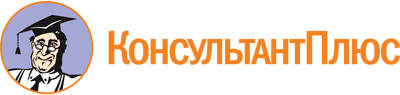 Постановление Правительства Алтайского края от 11.10.2017 N 364
(ред. от 21.06.2022)
"О некоторых вопросах обеспечения противодействия коррупции в Алтайском крае"
(вместе с "Положением о проверке соблюдения в органах исполнительной власти Алтайского края требований, ограничений и запретов, исполнения обязанностей, связанных с государственной гражданской службой Алтайского края", "Положением о комиссиях по соблюдению требований к служебному поведению государственных гражданских служащих Алтайского края и урегулированию конфликта интересов")Документ предоставлен КонсультантПлюс

www.consultant.ru

Дата сохранения: 28.12.2023
 Список изменяющих документов(в ред. Постановлений Правительства Алтайского краяот 16.02.2018 N 56, от 10.09.2018 N 357, от 09.07.2019 N 252,от 25.03.2020 N 128, от 28.07.2020 N 320, от 28.01.2021 N 13,от 24.03.2022 N 92, от 21.06.2022 N 215)Список изменяющих документов(в ред. Постановлений Правительства Алтайского краяот 10.09.2018 N 357, от 09.07.2019 N 252, от 28.07.2020 N 320,от 28.01.2021 N 13, от 24.03.2022 N 92, от 21.06.2022 N 215)Список изменяющих документов(в ред. Постановлений Правительства Алтайского краяот 16.02.2018 N 56, от 10.09.2018 N 357, от 09.07.2019 N 252,от 28.07.2020 N 320, от 21.06.2022 N 215)